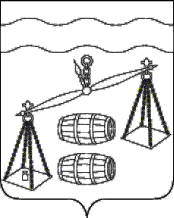 Администрация  сельского поселения"Село Дабужа"Сухиничский район Калужская областьПОСТАНОВЛЕНИЕ   от 04.03.2024 года			                               		№  5     	В соответствии с постановлением администрации сельского поселения «Село Дабужа» от 31.07.2020 № 33 «Об утверждении Порядка принятия решения о разработке муниципальных программ сельского поселения «Село Дабужа», их формирования, реализации и проведения оценки эффективности реализации», руководствуясь Уставом сельского поселения «Село Дабужа», администрация СП «Село Дабужа»ПОСТАНОВЛЯЕТ:Внести в постановление администрации сельского поселения «Село Дабужа» от 25.09.2019 №26 "Об утверждении муниципальной программы  сельского поселения «Село Дабужа» «Энергосбережение и повышение энергетической эффективности в сельском поселении «Село Дабужа» на 2020-2026 годы" (далее - постановление) следующие изменения: 	1.1. В паспорте программы Объемы и источники финансирования Программы строку " в 2024 году - 133 тыс.рублей" заменить на "в 2024 году - 98 тыс.руб."; строку " в 2025 году - 135 тыс.рублей" заменить на "в 2025 году - 98 тыс.руб."; строку " в 2026 году - 135 тыс.рублей" заменить на "в 2026 году - 98 тыс.руб.".	1.2. В таблице раздела 6 Программы "Объемы финансирования" 2024, 2025, 2026 изложить в новой редакции согласно приложению №1 к настоящему постановлению.2. Настоящее постановление распространяется на правоотношения, возникшие с 01.01.2024 года.3. Контроль за исполнением настоящего постановления оставляю за собой.    Глава  администрации сельского    поселения «Село Дабужа»                                               В. В. БуренкоПриложение №1к постановлению № 5 от  04.03.2024гО внесении изменений в постановление администрации СП «Село Дабужа» от 25.09.2019 №26 "Об утверждении муниципальной программы сельского поселения «Село Дабужа» «Энергосбережение и повышение энергетической эффективности в сельском поселении «Село Дабужа» на 2020-2026 годы» №п/пНаименова-ние меропри-ятий муници-пальной программыНаименова-ние главного распорядителя средств бюджета МРОбъемы финансирования (тыс. руб.)Объемы финансирования (тыс. руб.)Объемы финансирования (тыс. руб.)Объемы финансирования (тыс. руб.)Объемы финансирования (тыс. руб.)Объемы финансирования (тыс. руб.)Объемы финансирования (тыс. руб.)Объемы финансирования (тыс. руб.)Объемы финансирования (тыс. руб.)№п/пНаименова-ние меропри-ятий муници-пальной программыНаименова-ние главного распорядителя средств бюджета МРИсточникифинансированияВсего2020202120222023202420252026  1         2        3     4    5  6   7   8   9  10  11121.Проведение энергоаудитаАдминистрация СП «Село Дабужа»Бюджет СП «Село Дабужа»40,040,02.Мероприятия по энергосбережению Администрация СП «Село Дабужа»Бюджет СП «Село Дабужа»444260501340 3.Подготовка котельной к отопительному сезонуАдминистрация СП «Село Дабужа»Бюджет СП «Село Дабужа»653,11006210097,19898984.Прочие мероприятия по энергосбережениюАдминистрация СП «Село Дабужа»Бюджет СП «Село Дабужа»451515150ИТОГОАдминистрация СП «Село Дабужа»Бюджет СП «Село Дабужа»1182,137512728997,1989898